细胞中的元素和化合物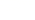 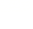 真题演练1—12 C D C B B   B A D D C 13.【答案】（1）双缩脲     ①②③     （2）碘液     玉米发芽过程中胚乳的淀粉逐渐减少（3）排除用于实验的淀粉溶液中含有还原性糖     发芽前玉米     蓝色→砖红色     淀粉酶已失活过关检测1—8 C D C C D   D D D 9.【答案】（1）淀粉　（2）斐林试剂　砖红色的深浅　（3）相同　（4）磷酸化酶溶液　2 mL(等量)已知蛋白质液(豆浆、蛋清稀释液)　双缩脲试剂　紫红色10.【答案】（1）双缩脲试剂   稀蛋清  淀粉酶   葡萄糖   淀粉（2）斐林   砖红色沉淀   葡萄糖   淀粉（3）将淀粉溶液分别于发生显色反应的两种溶液混合，一段时间后，用斐林试剂分别处理上述两种混合液并加热，无颜色变化的溶液是稀蛋清溶液，出现砖红色沉淀的溶液是淀粉酶溶液。11.【答案】（1）溶解无机盐  （2）自由　呼吸　（3）大   小12.【答案】（1）离子  （2）渗透压  酸碱平衡  （3）活化  辅助